PR Zbytka I – likvidace netýkavky žláznatéLikvidace invazního druhu rostliny – netýkavky žláznaté na šesti lokalitách v přírodní rezervaci Zbytka dle vymezení v zákresu v příloze na celkové ploše 1,9 ha. Pozemky a jejich části, na nichž bude netýkavka žláznatá likvidována: p.č. 1070/1, 1070/2, 1023/15, 1071/5, 1069/27, 1065/3, 1089/1, 1089/10, 1089/8, 1049/10, 1049/7, 1049/6, 5844, 1047/4, 2038/1, 2041/1, 2033/1, 1050/54, 1050/59, 1050/68, 1050/69, 1050/70, 1050/89, 1050/87, 1050/92, 1050/94, v k.ú. Bohuslavice nad Metují. Pozemky se zčásti nacházejí v pásmu hygienické ochrany vodních zdrojů 1. stupně. Jedná se o průběžnou likvidaci rostlin do konce září. (Ruční vytrhávání či pokosení nenakvetlých rostlin s ponecháním na místě, vytrhávání nakvetlých exemplářů a jejich uložení do plastových pytlů s následným odvozem z lokality a spálením rostlin mimo přírodní rezervaci – zabránění dozrání semen a vysemenění rostlin na místě). Likvidace rostlin i případné doprovodné biomasy  bude provedena v souladu s platnými předpisy. Termín provedení: červen – konec září 2020, průběžněPředpokládané náklady (cena bez DPH): 25.000 Kč. Umístění záměru: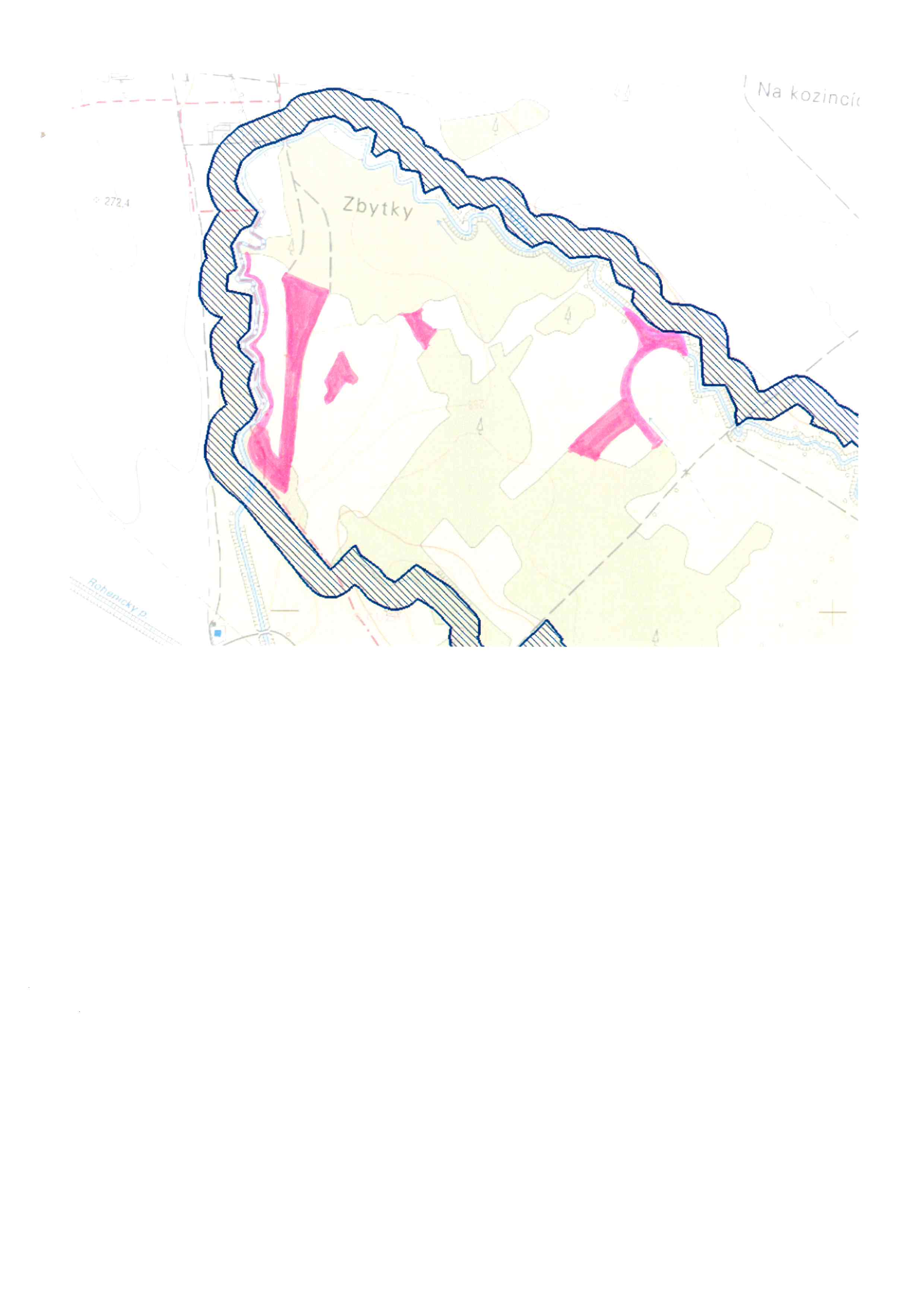 